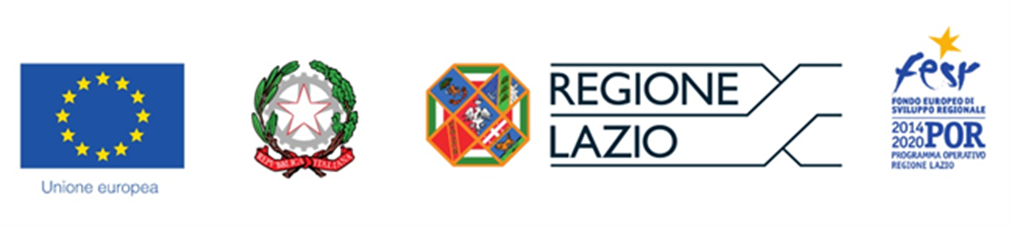 POR FESR 2014-2020 Progetti StrategiciDICHIARAZIONE RELATIVA A POTENZIALI CONFLITTI DI INTERESSE 	Spettabile 	Lazio Innova S.p.A.	Via Marco Aurelio 26/A 		00198 RomaOggetto: Dichiarazione a corredo della Domanda per l’accesso agli Aiuti previsti dall’Avviso Pubblico “Progetti Strategici””: Progetto di cui al Formulario _______________ (N. identificativo GeCoWEB). nella sua qualitàVISTIla legge 6 novembre 2012, n. 190 “Disposizioni per la prevenzione e la repressione della corruzione e dell'illegalità nella pubblica amministrazione” e s.m.i., in particolare, l’art. 1, comma 9;il decreto del Presidente della Repubblica 28 dicembre 2000, n. 445 “Testo unico delle disposizioni legislative e regolamentari in materia di documentazione amministrativa” e s.m.i.;la deliberazione della Giunta regionale 14 febbraio 2017 n. 58 ”Adozione del Piano Triennale di Prevenzione della Corruzione e del Programma Triennale per la Trasparenza e l'Integrità per gli anni 2017-2019”;DICHIARAai sensi degli artt. 46 e 47 del D.P.R. 445 del 28/12/2000,consapevole delle sanzioni penali, nel caso di dichiarazioni non veritiere e falsità negli atti, richiamate dall’art. 76, consapevole altresì che, nel caso di dichiarazioni non veritiere e falsità negli atti, il Richiedente sopra indicato decadrà dai benefici per i quali la stessa dichiarazione è rilasciatache alla data della Domanda e della sottoscrizione del presente Documento SUSSISTONO i rapporti di parentela o affinità entro il secondo grado o coniugali di seguito indicati con Dirigenti o Funzionari della Direzione Regionale Formazione, Ricerca e Innovazione, Scuola e Università, Diritto allo Studio e di Lazio Innova S.p.A. Nome __________ Cognome _____________________________ Rapporto di parentela___________Nome __________ Cognome _____________________________ Rapporto di parentela___________ (replicare quanto necessario)SI IMPEGNA a dare tempestiva comunicazione in caso di sopravvenienza dei suddetti vincoli di parentela o affinità o di coniugio.SOTTOSCRITTO E DATATO CON FIRMA DIGITALEIl/La sottoscritto/aIl/La sottoscritto/aIl/La sottoscritto/a(nome e cognome)(nome e cognome)(nome e cognome)nato/a  a  (Stato, Comune)(Stato, Comune)(Stato, Comune)il(gg/mm/aaaa)residente inresidente in(Stato, CAP/ZIP code, Provincia, Comune, Indirizzo)(Stato, CAP/ZIP code, Provincia, Comune, Indirizzo)(Stato, CAP/ZIP code, Provincia, Comune, Indirizzo)(Stato, CAP/ZIP code, Provincia, Comune, Indirizzo)di Libero Professionista (titolare di Partita IVA), oppuredi Legale Rappresentante della persona giuridica (incluse ditte individuali):di Legale Rappresentante della persona giuridica (incluse ditte individuali):(denominazione legale della persona giuridica e forma giuridica) (denominazione legale della persona giuridica e forma giuridica) iscritta al Registro delle Imprese Italiano:(estremi iscrizione se esistente)con sede legale/fiscale incon sede legale/fiscale in(Stato, CAP/ZIP code, Provincia, Comune, Indirizzo)codice fiscale:Partita IVA: